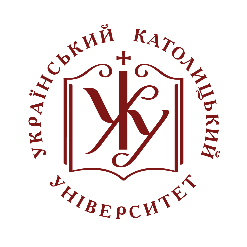 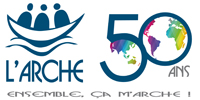 Медико-психологічний та соціальний супровід осіб з особливими потребами (осіб з різними видами неповносправності, узалежнених, осіб похилого віку, хворих, невиліковно хворих, самотніх) (базований на ХОЛІСТИЧНІЙ, біопсихосоціальній моделі Здоров’я)Мета навчальної програмиЗдійснювати супровід людей з особливими потребами у світлі нового бачення особи. Опис навчальної програмиМедико-психологічний та соціальний супровід осіб з особливими потребами(базований на холістичній, біопсихосоціальній моделі здоров’я)А. Назва навчальної програми«Медико-психологічний та соціальний супровід осіб з особливими потребами»(базований на холістичній, біопсихосоціальній моделі здоров’я)Б. Мета навчальної програми«Здійснювати супровід людей з особливими потребами у світлі нового бачення особи»В. Пріоритетні напрямиВзаємодія та взаємовплив особи, яка супроводжує, та особи супроводжуваної Робота в командіОсобиста відповідальність: участь у процесі гуманізації у суспільствіГ. Цільова аудиторія Вчителі/вихователі, асистенти вчителів/вихователів інклюзивних класів та груп Фахівці агенцій соціальної служби та волонтери соціальної сфери Фахівці з різних сфер Студенти спеціальностей «Соціальна робота», «Соціологія», «Психологія» та дотичних спеціальностей Члени сімей, де є особи з особливими потребами Військові Д. Умови навчальної програми: тривалість, навчальний графік, ритмОбсяг навчальних годин – 550 год.: 250 год. навчання у Навчальному центрі, 300 годин практики. Практика Практичний досвід та зв'язок між отриманою формацією і практикою є складовою частиною навчання. 1. Для осіб, які працюють з особами з особливими потребами, практика не є необхідною. 2. Для осіб, які не працюють у даній сфері, практика триватиме 300 год., які розподіляються впродовж двох семестрів. Навчання триває два семестри від лютого до січня. 250 годин формації у Навчальному центрі розподіляються наступним чином: * Один модуль триває 4 тижні: 		І тиждень: 		субота цілий день		ІІ та ІІІ тиждень: 	по 3 вечори з 17:00 до 20:00IV тиждень: 		вільний Сфери навчання Ця навчальна програма торкається питань таких шести сфер: Відомості про особу Стосунки з особою, яку супроводжують Робота в команді та концепція закладу чи спільноти Супровід та взаємодія з особою, яку супроводжуютьЖиття в соціальному оточенніОсоби з особливими потребами у суспільстві та в спільнотах Місце навчання Український католицький університет, корпуси по вул. Хуторівка, 35а, аудиторія 321 (вечірні заняття) та вул. Козельницька, 2а, аудиторія 210 та спортивний зал (заняття у суботу) Навчальний план250 годин теоретичної формації 300 годин практики Презентація: 22 лютого 2020 року Модуль 1: Дитинство Модуль 2: Підлітковий вік. Дорослий вік Модуль 3: Старіння та кінець життя Модуль 4: Слухання та робота в команді Модуль 5: Психічні хвороби, залежності, розлади Модуль 6: Розумова неповносправність Модуль 7: Моторна, фізична та пост-травматична неповносправностіМодуль 8: Комплексна неповносправністьМодуль 9: Доброзичливість Письмовий та усний іспити	16.01.2021 року Вручення сертифікатів 		30.01.2021 року Письмові роботи, які студент повинен виконати під час навчанняДля допуску до сертифікаційних іспитів студент повинен подати навчальний пакет, над яким він працював впродовж року. Цей пакет включає: Звіт про практику (2-3 сторінки)Опис закладу, де студент проходив практику, осіб, яких приймає цей заклад, своїх функцій Опис проходження практики: що запам’яталося, власні міркуванняОпис того, що хотілося б взяти для себе на майбутнєПроект супроводу особи з особливими потребами (тривалість проекту – не менше 4 місяців, обсяг – 7 -10 сторінок)Загальне представлення особи, причин вибору саме цієї особиСпостереження за особою в контексті закладу, або сім’ї (концепція закладу, зацікавленість сім’ї) Сімейна історія особиЇї потреби, бажання, зацікавлення Власна думка стосовно того, що ми даємо цій особі Моя участь у супроводі особи Оцінювання Пропозиції щодо  покращення (що можна було б змінити) Висновок Проект спільної діяльності з особою з особливими потребами, здійснений у закладі, або у сім’ї, з метою внесення позитивних змін в життя (тривалість проекту – 2-3 місяці, обсяг – 5-8 сторінок) Вибір виду діяльності (зацікавленість в ньому закладу, сім’ї, особистий інтерес)Зацікавленість (потреба) осіб, який приймає закладМета та план проектЗдійснення проекту Оцінювання результатів Пропозиції щодо покращенняВисновок Три звіти-відгуки про прочитані книги (по 2 сторінки кожен)Причини вибору книгиКороткий зміст книгиВласні міркування про прочитанеОпис того, що хотілося б взяти для себе на майбутнєПисьмові роботи слід подавати у друкованому вигляді. Вимоги до оформлення робіт: шрифт Times New Roman, шрифт 14 інтервал 1,5 титульна сторінка не входить у кількість сторінок Сертифікаційні іспитиПередбачені два сертифікаційні іспити: Письмовий іспит Тривалість іспиту: 1 год. Журі складається з двох осіб-фахівців сфери супроводу осіб з особливими потребами. Усний іспит Тривалість іспиту: 45 хв. Журі складається з двох осіб-фахівців сфери супроводу осіб з особливими потребами. Зворотній зв'язок на письмовий іспит. Усний захист письмових робіт, виконаних впродовж формації. Перший семестр 1 день7 год. Вступ до формації Перший семестр 4 модулі*107 год. Розвиток особи від дитинства до кінця життяПерший семестр 1 модуль *29 год.Слухання та робота в командіДругий семестр 3 модулі*81 год. Різні види неповносправності Другий семестр 1 модуль 26 год. Доброзичливість Другий семестр 1 день3 год.Вручення сертифікатів Додаткові семінари Додаткові семінари 6 год. Січень Сертифікаційні іспити І семестр 1 день 7 год.Вступ до формації І семестр 4 модулі*107 год.Розвиток людини від дитинства до кінця життя Дитинство Підлітковий вік. Дорослий вік Старіння та кінець життя  Психічні хвороби та залежності І семестр 1 модуль*29 год.Слухання та робота в команді ІІ семестр 3 модулі*81 год.Різні види неповносправності Розумова неповносправність Моторна, фізична та пост-травматична неповносправності Комплексна неповносправність  ІІ семестр 1 модуль*26 год. Доброзичливість ІІ семестр 1 день 3 год. Вручення сертифікатів Додаткові семінари Додаткові семінари 6 год. Січень Сертифікаційні іспити Сертифікаційні іспити Сертифікаційні іспити 10:00Вступ Л. Аннич, Я. Ніканшин 10:30Представлення кожного 12:00Очікування 13:00«Супровід»14:00Перерва 15:00Представлення програми 16:00Фільм про супровід осіб з особливими потребами Субота 29.02.2020 10:00-13:00Танцювально-рухова терапія О. Іваненко Субота 29.02.2020 13:00-14:00ПерерваСубота 29.02.2020 14:00-17:00Внутрішньоутробний розвиток. Народження. Т. Міщук Субота 29.02.2020 17:00-19:00Організація практики. Звіт/Щоденник практики. Письмові роботи впродовж рокуПояснення щодо проектів. МетодологіяВівторок 03.03.2020 17:00-20:000 – 3 роки. Теорія прив’язаності О. ІваненкоСереда 04.03.202017:00-20:003 – 6 років. М. Сеньків  Четвер 05.03.202017:00-20:00Бачити дитину. Невербальне спілкування, спостереження, слухання.Дороговкази для виховання О. ІваненкоВівторок 10.03.2020 17:00-20:00Етапи життєвого циклу сім’ї О. ДоброднякСереда 11.03.202017:00-20:00Травма О. Добродняк Четвер 12.03.202017:00-20:00Визначення місця практики. Презентація майстерень «Ляршу». Л. Равлюк Оцінювання та відреаговування модуляСубота 28.03.2020 10:00-13:00Танцювально-рухова терапія О. ІваненкоСубота 28.03.2020 13:00-14:00ПерерваСубота 28.03.2020 14:00-17:00Підлітковий вік. Д. ЯковенкоСубота 28.03.2020 17:00-19:00Аналіз практики О. Винярська Понеділок 30.03.202017:00-20:00Підлітковий вік. Деструктивна поведінкаД. ЯковенкоВівторок 31.03.2020 17:00-20:00Поведінкова терапія з людським обличчям Є. СуковськийСереда 01.04.202017:00-20:00Захисні механізми В. Слюсаренко Четвер 02.04.202017:00-20:00Сексуальність. Гідність Б. Мартиненко-Милян Понеділок 06.04.2020 17:00-20:00Зрілість О. РоманчукСереда08.04.202017:00-20:00Аналіз практики  Є. Суковський  Четвер09.04.202017:00-20:00Оцінювання та відреаговування модуляСубота 25.04.2020 10:00-13:00Танцювально-рухова терапія О. Іваненко Субота 25.04.2020 13:00-14:00ПерерваСубота 25.04.2020 14:00-17:00Соціальний образ особи похилого віку. Фільм О. Винярська Субота 25.04.2020 17:00-19:00Аналіз практикиО. ВинярськаВівторок 28.04.2020 17:00-20:00Потреби людини О. Добродняк Середа 29.04.202017:00-20:00Сім’я з особою похилого віку О. ДоброднякЧетвер 30.04.202017:00-20:00Смерть Б. Мартиненко-Милян Вівторок  05.05.202017:00-20:00Жалоба В. СтанчишинСереда  06.05.2020 17:00-20:00Аналіз практики  О. Винярська Четвер 07.05.202017:00-20:00Оцінювання та відреаговування модуляВівторок 19.05.2020 17:00-20:00Спостереження. Слухання О. ІваненкоСереда 20.05.2020 17:00-20:00Невербальне спілкування О. ІваненкоЧетвер 21.05.2020 17:00-20:00Емоційне вигорання О. Рибальченко Понеділок 25.05.202017:00-20:00Круглий стіл: сім’ї, фахівці, особи з особливими потребами. Частина 1 О. Добродняк  Вівторок26.05.2020 17:00-20:00Круглий стіл: сім’ї, фахівці, особи з особливими потребами. Частина 2 О. Добродняк  Середа27.05.202017:00-20:00Робота в команді В. Слюсаренко П’ятниця 29.05.202017:00-20:00Аналіз практики  О. ВинярськаСубота 30.05.2020 10:00-13:00Танцювально-рухова терапія О. Іваненко Субота 30.05.2020 13:00-14:00Перерва Субота 30.05.2020 14:00-16:00Аналіз практикиО. ВинярськаСубота 30.05.2020 16:00-19:00Оцінювання та відреаговування модуляВівторок  16.06.202017:00-20:00Психічні хворобио. д-р С. Кирилюк Середа 17.06.2020 17:00-20:00Супровід о. д-р С. Кирилюк Четвер 18.06.202017:00-20:00Посттравматичний стресовий розлад В. СтанчишинПонеділок 22.06.202017:00-20:00Гіперактивний розлад з дефіцитом уваги Є. Суковський Вівторок 23.06.2020 17:00-20:00Розлади спектру аутизму О. РибальченкоСереда 24.06.202017:00-20:00Сім’я з узалежненим О. РибальченкоЧетвер 25.06.202017:00-20:00Аналіз практики О. ВинярськаСубота 27.06.2020 10:00-13:00Танцювально-рухова терапія О. Іваненко Субота 27.06.2020 13:00-14:00ПерерваСубота 27.06.2020 14:00-16:00Аналіз практики О. ВинярськаСубота 27.06.2020 16:00-19:00Оцінювання та відреаговування модуля та І семеструСубота 12.09.2020 (заняття у Будиночку «Ляршу», вул. Чигиринська, 75) 10:00-13:00Танцювально-рухова терапія О. Іваненко Субота 12.09.2020 (заняття у Будиночку «Ляршу», вул. Чигиринська, 75) 13:00-14:00ПерерваСубота 12.09.2020 (заняття у Будиночку «Ляршу», вул. Чигиринська, 75) 14:00-16:00Свідчення асистентів «Ляршу»Вівторок15.09.2020 17:00-20:00Особа з неповносправністю в сім’ї Л. Аннич Середа16.09.202017:00-20:00Раннє втручання. Сімейно-центрований підхід Я. Ніканшин Четвер17.09.202017:00-20:00Інформація про розумову неповносправність Л. ПідлісецькаВівторок 22.09.2020 17:00-20:00Сім’я з особою з розумовою неповносправністю. Супровід О. Винярська Середа 23.09.202017:00-20:00Презентація письмових проектів. Аналіз практики О. ВинярськаЧетвер 24.09.202017:00-20:00Інформація про синдром Дауна Оцінювання та відреаговування модуля Вівторок 06.10.2020 17:00-20:00Фізична і моторна неповносправності Т. Міщук Середа 07.10.202017:00-20:00Пост-травматична неповносправність. Теорія В. Рокошевська Четвер08.10.2020 (Лікарня швидкої допомоги)17:00-20:00Пост-травматична неповносправність. Практика В. РокошевськаПонеділок 12.10.2020 (Тренінговий центр вул. Дністерська, 12) 17:00-20:00Неповносправність, набута у дорослому віці – спробувати відчути В. СтанчишинВівторок 13.10.2020 17:00-20:00Етика спілкування з дорослими людьми з фізичною неповносправністю С. Тітаренко, О. ВинярськаЧетвер 15.10.202017:00-20:00Особи з неповносправністю у Церкві о. І. Пецюх Субота 17.10.202010:00-13:00Танцювально-рухова терапія О. Іваненко Субота 17.10.202013:00-14:00ПерерваСубота 17.10.202014:00-17:00Презентація письмових проектів. Аналіз практикиО. ВинярськаСубота 17.10.202017:00-19:00Жити з неповносправністю С. Тітаренко Оцінювання та відреаговування модуляПонеділок 02.11.2020 17:00-20:00Комплексна неповносправність. Щоденне життя, спілкування, присутність та супровід. Теорія Н. Грицевич  Вівторок 03.11.2020Комплексна неповносправність. Щоденне життя, спілкування, присутність та супровід. Практика Н. Грицевич  Середа 04.11.202017:00-20:00Сім’я з особою з важкою неповносправністю  Медичний догляд Т. МіщукЧетвер 05.11.202017:00-20:00Сексуальність осіб з неповносправністю  Д. Яковенко Вівторок 10.11.2020 17:00-20:00Етика спілкування з дорослими особами з неповносправністю  Д. Яковенко Середа 11.11.202017:00-20:00Ситуація осіб з неповносправністю в інтернатах Т. МіщукЧетвер 12.11.202017:00-20:00Презентація письмових проектів. Аналіз практики О. ВинярськаСубота 14.11.2020 10:00-13:00Танцювально-рухова терапія О. Іваненко Субота 14.11.2020 13:00-14:00ПерерваСубота 14.11.2020 14:00-16:00Презентація письмових проектівАналіз практикиО. ВинярськаСубота 14.11.2020 16:00-19:00СМА. Долання викликів та труднощів. Паліативний догляд вдома Н. Радиш Оцінювання та відреаговування модуляВівторок 01.12.2020 17:00-20:00Доброзичливість до себе Середа  02.12.202017:00-20:00Доброзичливість до іншого Четвер03.12.202017:00-20:00Доброзичливість в команді Вівторок 08.12.2020 17:00-20:00Нове суспільство о. І. Пецюх Середа 09.12.202017:00-20:00Презентація письмових проектів. Аналіз практики О. ВинярськаЧетвер 10.12.202017:00-20:00Інклюзія осіб з особливими потребамиСубота 12.12.2020 10:00-13:00Танцювально-рухова терапія О. Іваненко Субота 12.12.2020 13:00-14:00ПерерваСубота 12.12.2020 14:00-17:00Емоційне і раціональне у (с)прийнятті особи з особливими потребами О. Винярська Субота 12.12.2020 17:00-19:00Оцінювання та відреаговування модуляПідсумок курсу